Sample Assessment Tasks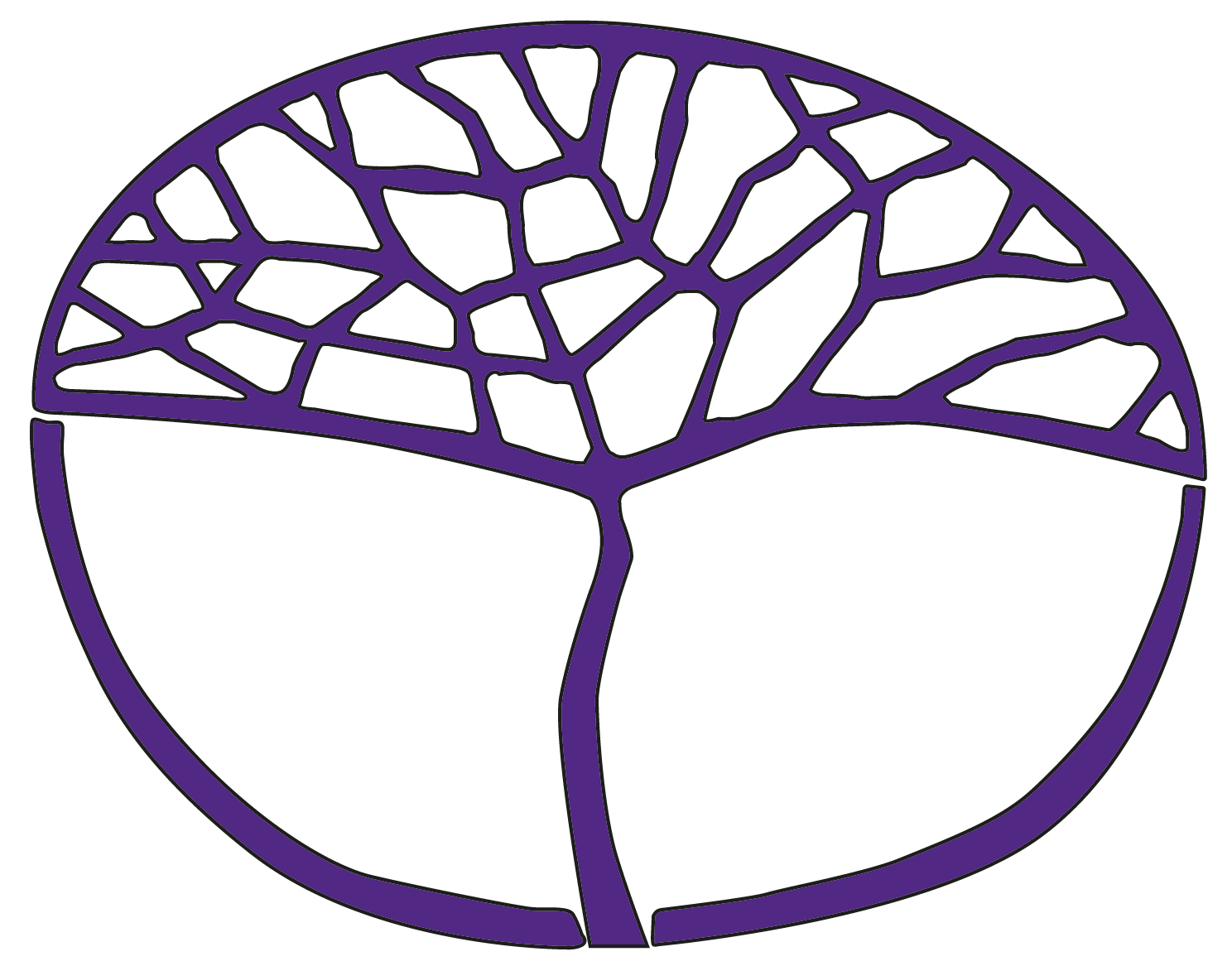 Applied Information technologyATAR Year 12Copyright© School Curriculum and Standards Authority, 2015This document – apart from any third party copyright material contained in it – may be freely copied, or communicated on an intranet, for non-commercial purposes in educational institutions, provided that the School Curriculum and Standards Authority is acknowledged as the copyright owner, and that the Authority’s moral rights are not infringed.Copying or communication for any other purpose can be done only within the terms of the Copyright Act 1968 or with prior written permission of the School Curriculum and Standards Authority. Copying or communication of any third party copyright material can be done only within the terms of the Copyright Act 1968 or with permission of the copyright owners.Any content in this document that has been derived from the Australian Curriculum may be used under the terms of the Creative Commons Attribution-NonCommercial 3.0 Australia licenceDisclaimerAny resources such as texts, websites and so on that may be referred to in this document are provided as examples of resources that teachers can use to support their learning programs. Their inclusion does not imply that they are mandatory or that they are the only resources relevant to the course.Sample assessment taskApplied Information Technology – ATAR Year 12Task 3 – Unit 3Assessment type: ProjectConditionsTime for the task: three weeksTask weighting5% of the school mark for this pair of units__________________________________________________________________________________A Year 8 computing teacher at your school has requested that you create a digital product or digital solution for their class, highlighting the impact of convergence trends in contemporary digital technologies. Your digital product or digital solution will need to:take the form of a multimedia-based video or animation, using any available softwarebe no longer than three minutes’ durationprovide all the essential background information related to contemporary digital technologies and the concept of digital convergenceincorporate an appropriate use of video and audio featurescapture the user’s attention and cater to the target audience of Year 8 computing students. Development needs to occur in three phases.Phase one Outline the aim of your digital product or digital solution and its primary message (Digital convergence).	(2 marks)Describe the characteristics of your target audience.	(2 marks)Outline the conventions appropriate to the design for the digital product or digital solution that you would use, including: the use of the principles of design and elements of design, originality/creativity and consistency of design	(3 marks)the technical conventions appropriate for the published medium for the digital product or digital solution.	(3 marks)Describe any special effects that you may need to include for your target audience.	(2 marks)Describe the technology(ies) that you plan to use in the development of the digital product or digital solution. Collect any images and audio that you intend to use, ensuring that you document all sites visited and images collected.	(4 marks)Develop a time plan for the development of the digital product or digital solution (i.e. proposed times for completion of the phases of the task).	(1 mark)Track the development of your digital product or digital solution in comparison to your predicted time plan. Include notes on the software, hardware and processes used during the development.		(3 marks)	Subtotal = 20 marksPhase twoDevelop a design plan for your digital product or digital solution using an appropriate project management approach that will satisfy the requirements identified in Phase one. Ensure that you:use an appropriate design plan and project planning tools to represent your idea and demonstrate your ideas for your digital product or digital solution	(6 marks)include notes, drafts and annotations to document the progression of ideas.	(4 marks)	Subtotal = 10 marksPhase threeUse appropriate software application tools, media (including video, audio and images), skills and techniques to develop your digital product or digital solution. Ensure that the:plan/design is reflected in the digital product or digital solution	(4 marks)aim of the digital product or digital solution and its primary message are clearly evident	
	(4 marks)digital product or digital solution reflects the target audience.	(4 marks)In the development of your digital product or digital solution, ensure that there is an appropriate use of:the conventions relevant to the design for the digital product or digital solution, including:	 effective use of principles of design and the elements of design 	(4 marks)demonstrated application of originality/creativity in the design	(1 mark)the consistency of design throughout 	(3 marks)the technical conventions for the published medium for the digital product or digital solution, including:	special effects relevant to the target audience	(4 marks)video, audio and images throughout the digital product or digital solution	(6 marks)demonstrated skills in the use of application/s.	(5 marks)	Subtotal = 35 marks	Total = 65 marksMarking key for sample assessment task 3 — Unit 3Sample assessment taskApplied Information Technology – ATAR Year 12Task 4 – Unit 3Assessment type: Extended answerConditionsTime for the task: 40 minutes under standard test conditionsTask weighting5% of the school mark for this pair of units__________________________________________________________________________________A high school is planning to reduce the number of face-to-face classes from four to two classes per week for each course. In the remaining time, the students will work in a virtual online learning environment which will include online classes and the provision of online services. The school also intends to provide a portal where staff and students can communicate in a range of virtual, online collaborative environments, including video, online chat, blogs and discussion boards. Teachers will also maintain a virtual classroom, providing materials for each course and access to an online school library.School staff will need to undertake compulsory training on their legal obligations for copyright, intellectual property and privacy legislation. This training includes the issues of copyright for educational purposes and the intellectual property rights for materials created by school staff.Describe two new convergent digital mobile innovations that could enhance the provision of the proposed virtual online learning environment. 	(4 marks)Explain two advantages that the virtual online learning environment will provide to the school.	(6 marks)Explain two disadvantages that the virtual online learning environment will provide to the school.	(6 marks)It is suggested that improved levels of collaboration and increased access to resources in the proposed virtual, online learning environment will benefit students. Explain the implications for the students studying in the proposed online learning environment.	(8 marks)		Total = 24 marksMarking key for sample assessment task 4 – Unit 3Describe two new convergent digital mobile innovations that could enhance the provision of the proposed virtual online learning environment. Explain two advantages that the virtual online learning environment will provide to the school.Explain two disadvantages that the virtual online learning environment will provide to the school.	It is suggested that improved levels of collaboration and increased access to resources in the proposed virtual, online learning environment will benefit students. Explain the implications for the students studying in the proposed online learning environment.Sample assessment taskApplied Information Technology – ATAR Year 12Task 11 – Unit 4Assessment type: Short answer ConditionsTime for the task: 40 minutes under standard test conditionsTask weighting2% of the school mark for this pair of units__________________________________________________________________________________Describe two security techniques used for the management of data. 	(6 marks)Technique 1: _________________________________________________________________Description: __________________________________________________________________	_____________________________________________________________________________	_____________________________________________________________________________	_____________________________________________________________________________Technique 2: __________________________________________________________________Description: __________________________________________________________________	_____________________________________________________________________________	_____________________________________________________________________________	_____________________________________________________________________________Describe three techniques used for the backup and archiving of data.	(9 marks)Technique 1: __________________________________________________________________Description: __________________________________________________________________	_____________________________________________________________________________	_____________________________________________________________________________	_____________________________________________________________________________Technique 2: __________________________________________________________________Description: __________________________________________________________________	_____________________________________________________________________________	_____________________________________________________________________________	_____________________________________________________________________________Technique 3: __________________________________________________________________Description: __________________________________________________________________	_____________________________________________________________________________	_____________________________________________________________________________	_____________________________________________________________________________Describe two methods used for the storage of online data. 	(6 marks)Method 1: ___________________________________________________________________Description: __________________________________________________________________	_____________________________________________________________________________	_____________________________________________________________________________	_____________________________________________________________________________Method 2: ____________________________________________________________________Description: __________________________________________________________________	_____________________________________________________________________________	_____________________________________________________________________________	_____________________________________________________________________________State the purpose of data mining.	(2 marks)	_____________________________________________________________________________	_____________________________________________________________________________	_____________________________________________________________________________List four methods used to ensure the security of personal data and describe the function of one of these methods.	(6 marks)Method 1: ____________________________________________________________________Method 2: ____________________________________________________________________Method 3: ____________________________________________________________________Method 4: ____________________________________________________________________Description of a method used to secure personal data: ______________________________	_____________________________________________________________________________	_____________________________________________________________________________	_____________________________________________________________________________Explain the difference between Web 2.0 and Web 3.0.	(6 marks)	_____________________________________________________________________________	_____________________________________________________________________________	_____________________________________________________________________________	_____________________________________________________________________________	_____________________________________________________________________________	_____________________________________________________________________________	_____________________________________________________________________________State the purpose of a content management system (CMS).	(3 marks)	_____________________________________________________________________________	_____________________________________________________________________________	_____________________________________________________________________________State the purpose of World Wide Web consortium (W3C).	(3 marks)	_____________________________________________________________________________	_____________________________________________________________________________	_____________________________________________________________________________		Total = 41 marksMarking key for sample assessment task 11 – Unit 4Describe two security techniques used for the management of data. Describe three techniques used for the backup and archiving of data.Describe two methods used for the storage of online data.State the purpose of data mining.List four methods used to ensure the security of personal data and describe the function of one of these methods.Explain the difference between Web 2.0 and Web 3.0.	State the purpose of a content management system (CMS).	State the purpose of World Wide Web consortium (W3C).	DescriptionMarksPhase onePhase oneAimprovides an appropriate aim, highlighting the primary message – the ‘impact of digital convergence trends in contemporary digital technologies’1–2Characteristics of the target audience provides a description of the characteristics of the target audience provides a limited description of the characteristics of the target audience21 Subtotal/4ConventionsProvides an outline of the conventions appropriate to the design for the use of the principles of design and elements of design, originality/creativity and consistency of designapplication of the technical conventions for the published medium  for the digital product or digital solution 1–31–3Special effectsprovides an appropriate description of the special effects to be used in the digital product or digital solution	
1–2Technology(ies) provides an appropriate description of the technology(ies) (hardware, software, images and audio) to be used provides an limited description of the technology(ies) (hardware, software, images and audio) to be used 3–41–2Subtotal/12Time planprovides an appropriate time plan to record the development of digital product or digital solution1Record of developmentkeeps detailed and complete notes each day (including screenshots, if appropriate)keeps complete notes each day keeps complete notes some days or limited/incomplete notes each day321Subtotal/4Phase one total/20Phase twoPhase twoDevelopment of design planprovides detailed evidence of an appropriate design plan provides evidence of an appropriate design plan provides limited evidence of an appropriate design plan 5–63–41–2Annotations of design planprovides a design plan with detailed and appropriate annotationsprovides a design plan with some detailed and appropriate annotationsprovides a design plan with limited but appropriate annotationsprovides a design plan with inappropriate annotations or without annotations4321Subtotal/10Phase two total/10Phase threePhase threeDesign plan appliedcorrectly applies the design plan 1–4Digital convergence trends in contemporary digital technologies describedProvides a digital product or digital solution that:provides a description of the impact of digital convergence trends in contemporary digital technologiesprovides a limited description of the impact of digital convergence trends in contemporary digital technologies3–41–2Target audience consideredProvides a digital product or digital solution that:reflects the target audiencepartially reflects the target audience3–41–2Subtotal/12Conventions usedProvides a digital product or digital solution that demonstrates an:effective use of the principles of design and the use of the necessary elements of design to create them limited use of the principles of design and the use of the necessary elements of design to create them 3–41–2Consistency of designdemonstrated application of originality/creativity in the designdesign consistent throughout 11–3Subtotal/8Special effects usedProvides a digital product or digital solution that demonstrates:appropriate and effective use of special effectsappropriate use of special effectslimited use of special effects inappropriate use of special effects4321Subtotal/4Inclusion of media Provides a digital product or digital solution that demonstrates:Videouse of modified video file in digital product or solution that is appropriate to the design planuse of unmodified video piece appropriate to the design planAudiouse of modified audio file in digital product or solution that is appropriate to the design planuse of unmodified audio piece appropriate to the design planImagesuse of images appropriate to the design plan and, if required, modifiedimages are appropriate to design plan 212121Subtotal/6Skills in the use of the selected application/s high level of skill demonstrated medium level of skill demonstrated limited level of skill demonstrated Range of applications usedseveral appropriate applications useda limited range of applications used32121Subtotal/5Phase three total/35Phase one total/20Phase two total/10Phase three total/35Total/65DescriptionMarksInnovation 1 Innovation 1 Provides a description of a new convergent digital mobile innovation 2Provides a limited description of a new convergent digital mobile innovation 1Subtotal /2Innovation 2Innovation 2Provides a description of a new convergent digital mobile innovation 2Provides a limited description of a new convergent digital mobile innovation 1Subtotal /2Total/4Answer could include, but is not limited to:Answer could include, but is not limited to:Hardware-based convergent digital mobile innovations, including:mobile phonestabletsintegrated and mobile video and digital cameras enhanced video and audio capabilitiesSoftware-based convergent digital mobile innovations, including:combined or integrated personal productivity tools broadband and wireless internet software solutions messaging servicesintegrated mobile service, including voice, internet, audio, and videovirtual and gaming worldsHardware-based convergent digital mobile innovations, including:mobile phonestabletsintegrated and mobile video and digital cameras enhanced video and audio capabilitiesSoftware-based convergent digital mobile innovations, including:combined or integrated personal productivity tools broadband and wireless internet software solutions messaging servicesintegrated mobile service, including voice, internet, audio, and videovirtual and gaming worldsAnswers could include, but are not limited to, the following concepts:Answers could include, but are not limited to, the following concepts:accessibilitymobilityreduced costreduced sizeimportance of the internetanywhere-anytime useaccessibilitymobilityreduced costreduced sizeimportance of the internetanywhere-anytime useDescriptionMarksAdvantage 1 Advantage 1 Provides an explanation of the advantage that the virtual online learning environment will provide to the school3Provides a description of the advantage that the virtual online learning environment will provide to the school2Provides a limited description of the advantage that the virtual online learning environment will provide to the school1Subtotal/3Advantage 2Advantage 2Provides an explanation of the advantage that the virtual online learning environment will provide to the school3Provides a description of the advantage that the virtual online learning environment will provide to the school2Provides a limited description of the advantage that the virtual online learning environment will provide to the school1Subtotal/3Total/6Answers could include, but are not limited to, the following concepts:Answers could include, but are not limited to, the following concepts:class materials are dynamic and provide realistic examples cost effective for school – requires less physical spaceincreases the number of classesclasses focus on the student as a learner and teacher as a guidepromotes independent learningmaximises the use of appropriate technology at the point of needincreased access to students, teachers and resources through online virtual spacepromotes real world learningmaximises the use of Web 2.0 technologiesaccommodates different speeds of learningaccess to cloud-based servicesenables remote learning class materials are dynamic and provide realistic examples cost effective for school – requires less physical spaceincreases the number of classesclasses focus on the student as a learner and teacher as a guidepromotes independent learningmaximises the use of appropriate technology at the point of needincreased access to students, teachers and resources through online virtual spacepromotes real world learningmaximises the use of Web 2.0 technologiesaccommodates different speeds of learningaccess to cloud-based servicesenables remote learning DescriptionMarksAdvantage 1Advantage 1Provides an explanation of the disadvantage that the virtual online learning environment will provide to the school3Provides a description of the disadvantage that the virtual online learning environment will provide to the school2Provides a limited description of the disadvantage that the virtual online learning environment will provide to the school1Subtotal/3Advantage 2Advantage 2Provides an explanation of the disadvantage that the virtual online learning environment will provide to the school3Provides a description of the disadvantage that the virtual online learning environment will provide to the school2Provides a limited description of the disadvantage that the virtual online learning environment will provide to the school1Subtotal/3Total/6Answers could include, but are not limited to, the following concepts:Answers could include, but are not limited to, the following concepts:online materials are expensive to develop and maintaininfrastructure is expensive to source and maintain increased demand for effective school planningneed to minimise the potential confusion to students reduces the sense of community for a schoolteachers may not have the skills in working in the online environmentonline learning may not meet the needs of all students at the school all students may not have the access to funds and resources to have remote access online materials are expensive to develop and maintaininfrastructure is expensive to source and maintain increased demand for effective school planningneed to minimise the potential confusion to students reduces the sense of community for a schoolteachers may not have the skills in working in the online environmentonline learning may not meet the needs of all students at the school all students may not have the access to funds and resources to have remote access DescriptionMarksProvides a detailed explanation of the implications, supported by relevant examples of collaboration and access to resources7–8Provides an explanation of the implications, supported by relevant examples of collaboration or access to resources5–6Provides a limited statement of implications, with minimal examples or irrelevant examples 3–4Provides a list of implications 1–2Total/8Answers could include, but are not limited to, the following concepts:Answers could include, but are not limited to, the following concepts:resources will be expensive to purchase students may not have the access to funds and resources to have remote access (digital divide)online resources will require internet access promotion of a 24/7 access to resources which is not positive for student learningincreased demand on non-traditional learning spacesreduces the sense of community and opportunities for socialisation for a student students will be disadvantaged as teachers may not have the skills of teaching in an online environmentstudents will be disadvantaged as teachers may not have the skills of using the online technologiesonline learning may not meet the needs of all students school may not have the network infrastructure to provide reliable 24/7 accessresources will be expensive to purchase students may not have the access to funds and resources to have remote access (digital divide)online resources will require internet access promotion of a 24/7 access to resources which is not positive for student learningincreased demand on non-traditional learning spacesreduces the sense of community and opportunities for socialisation for a student students will be disadvantaged as teachers may not have the skills of teaching in an online environmentstudents will be disadvantaged as teachers may not have the skills of using the online technologiesonline learning may not meet the needs of all students school may not have the network infrastructure to provide reliable 24/7 accessDescriptionMarksTechnique 1 Provides a description of an appropriate security technique3Provides a limited description of an appropriate security technique 2Identifies an appropriate security technique 1Subtotal/3Technique 2Technique 2Provides a description of an appropriate security technique3Provides a limited description of an appropriate security technique 2Identifies an appropriate security technique 1Subtotal/3Total/6Answer could include, but is not limited to:Answer could include, but is not limited to:Disaster recovery plan: A disaster recovery plan is a set of procedures to be followed and used to protect a computer or computer installation, before, during and after a disaster. The disaster could be either man-made or of natural causes. The disaster recovery plan can include a number of IT-based solutions that endeavour to minimise operational downtime and data loss.Audit trail: An audit trail is an electronic record documenting the access to data, security rights of data and the transaction of data, to enable the logical reconstruction and review of a sequence events in the event of a security breach of data.Disaster recovery plan: A disaster recovery plan is a set of procedures to be followed and used to protect a computer or computer installation, before, during and after a disaster. The disaster could be either man-made or of natural causes. The disaster recovery plan can include a number of IT-based solutions that endeavour to minimise operational downtime and data loss.Audit trail: An audit trail is an electronic record documenting the access to data, security rights of data and the transaction of data, to enable the logical reconstruction and review of a sequence events in the event of a security breach of data.DescriptionMarksTechnique 1Technique 1Provides a description of an appropriate backup and archiving technique 3Provides a limited description of an appropriate backup and archiving technique2Identifies an appropriate backup and archiving technique1Subtotal/3Technique 2Technique 2Provides a description of an appropriate backup and archiving technique 3Provides a limited description of an appropriate backup and archiving technique2Identifies an appropriate backup and archiving technique1Subtotal/3Technique 3Technique 3Provides a description of an appropriate backup and archiving technique 3Provides a limited description of an appropriate backup and archiving technique2Identifies an appropriate backup and archiving technique1Subtotal/3Total/9Answer could include, but is not limited to:Answer could include, but is not limited to:Full backup: Sometimes called system imaging, provides a complete copy or mirror of all data on a data storage device. This method provides the best measure of data protection; it is usually used at intervals, as it is time consuming and requires large volumes of data storage with high-speed access. This method is sometimes used to create a standard operating environment. Only one backup is required to restore the data.Full backup: Sometimes called system imaging, provides a complete copy or mirror of all data on a data storage device. This method provides the best measure of data protection; it is usually used at intervals, as it is time consuming and requires large volumes of data storage with high-speed access. This method is sometimes used to create a standard operating environment. Only one backup is required to restore the data.Differential backup: Is a technique similar to an incremental backup; it starts with a full backup, with subsequent backups containing data that has changed since the last backup. Each differential backup saves the data that has changed since the last full backup. It has the advantage that only a maximum of two data sets are needed to restore the data. However, the longer the time since the last full backup, the time taken to restore increases. A data restore of an entire system would require starting from the most recent full backup, then using the last differential backup.Incremental backup: This technique backups only the data changed since the last backup.Daily backup: This technique backs up only the data that was modified, changed or created during the day of the backup.Differential backup: Is a technique similar to an incremental backup; it starts with a full backup, with subsequent backups containing data that has changed since the last backup. Each differential backup saves the data that has changed since the last full backup. It has the advantage that only a maximum of two data sets are needed to restore the data. However, the longer the time since the last full backup, the time taken to restore increases. A data restore of an entire system would require starting from the most recent full backup, then using the last differential backup.Incremental backup: This technique backups only the data changed since the last backup.Daily backup: This technique backs up only the data that was modified, changed or created during the day of the backup.DescriptionMarksMethod 1Method 1Provides a description of an appropriate storage method 3Provides a limited description of an appropriate storage method2Identifies an appropriate storage method1Subtotal/3Method 2Method 2Provides a description of an appropriate storage method 3Provides a limited description of an appropriate storage method2Identifies an appropriate storage method1Subtotal/3Total/6Answer could include, but is not limited to:Answer could include, but is not limited to:Data warehouse: This method of data storage provides strategic storage facilities to an organisation for the reporting and analysis of data. Data warehouses are usually centrally located. They store current and historic data on a very large range of topics related to the organisation, to ensure the reliability of analytical reports that are generated. The types of reports can include annual and financial.Data marts: This method of data storage is a simple form of a data warehouse. This type of warehouse specialises on a single data topic or single function. Data marts are usually located within a small entity or department within a business.Data in the cloud: This method of data storage is where data is stored remote to the data source, in a number of storage locations, or logical pools. The data may be stored on multiple data servers in different locations. Cloud storage facilities are often owned by a company, who hosts and manages the access to the data; for example, consumer cloud applications such as Google Drive or Dropbox.Data warehouse: This method of data storage provides strategic storage facilities to an organisation for the reporting and analysis of data. Data warehouses are usually centrally located. They store current and historic data on a very large range of topics related to the organisation, to ensure the reliability of analytical reports that are generated. The types of reports can include annual and financial.Data marts: This method of data storage is a simple form of a data warehouse. This type of warehouse specialises on a single data topic or single function. Data marts are usually located within a small entity or department within a business.Data in the cloud: This method of data storage is where data is stored remote to the data source, in a number of storage locations, or logical pools. The data may be stored on multiple data servers in different locations. Cloud storage facilities are often owned by a company, who hosts and manages the access to the data; for example, consumer cloud applications such as Google Drive or Dropbox.DescriptionMarksCorrectly states the purpose of data mining1–2Total/2Answer could include, but is not limited to:Answer could include, but is not limited to:Data mining is the process of searching large volumes of data for sets of data, and converting the discovered sets or patterns into a meaningful structure for further use. It is often used to discover patterns and useful information in the data. The methods used in data mining are based on artificial intelligence, statistics and database design.Data mining is the process of searching large volumes of data for sets of data, and converting the discovered sets or patterns into a meaningful structure for further use. It is often used to discover patterns and useful information in the data. The methods used in data mining are based on artificial intelligence, statistics and database design.DescriptionMarksLists appropriate methods1–4(1 mark each)Subtotal/4Provides a description of the function of one of these methods2Provides a limited description of the function of one of these methods1Subtotal/2Total/6Answer could include, but is not limited to:Answer could include, but is not limited to:Passwords: A method that provides an electronic word or phrase that enables access to a computer, files, programs and secure facilities in a computer or piece of software. It usually consists of letters, symbols or numbers. Organisations usually establish rules for the use of passwords.Firewalls: A method that prevents unauthorised access to a secure network. The network is usually a secure private network. A firewall can be created by the use of specialised software, hardware or a combination of both hardware and software. Biometrics: A method used to secure access to data or computer resources through the use of human features or characteristics for authentication or recognition of an individual and can include fingerprints, facial features or voice recognition.Anti-virus software: A category of software used to prevent, detect, isolate or remove dangerous software, code, malware. Virus software can include Trojans, worms, ransomware, key loggers, adware and spyware.Digital signatures: A method that is used to validate the authenticity or ownership or source of an electronic document, or message. The validation is based upon a mathematical model.Digital certificates: A method, also known as a public key certificate or a digital key certificate, is used to prove the ownership of a document by the sender and receiver owning an electronic public key.Encryption: A method used to digitally encode or convert a message into a form that only authorised receivers who possess the encryption key can decode and read the message and document.Passwords: A method that provides an electronic word or phrase that enables access to a computer, files, programs and secure facilities in a computer or piece of software. It usually consists of letters, symbols or numbers. Organisations usually establish rules for the use of passwords.Firewalls: A method that prevents unauthorised access to a secure network. The network is usually a secure private network. A firewall can be created by the use of specialised software, hardware or a combination of both hardware and software. Biometrics: A method used to secure access to data or computer resources through the use of human features or characteristics for authentication or recognition of an individual and can include fingerprints, facial features or voice recognition.Anti-virus software: A category of software used to prevent, detect, isolate or remove dangerous software, code, malware. Virus software can include Trojans, worms, ransomware, key loggers, adware and spyware.Digital signatures: A method that is used to validate the authenticity or ownership or source of an electronic document, or message. The validation is based upon a mathematical model.Digital certificates: A method, also known as a public key certificate or a digital key certificate, is used to prove the ownership of a document by the sender and receiver owning an electronic public key.Encryption: A method used to digitally encode or convert a message into a form that only authorised receivers who possess the encryption key can decode and read the message and document.DescriptionMarksProvides a detailed explanation of the difference between Web 2.0 and Web 3.05–6Provides a brief explanation of the difference between Web 2.0 and Web 3.03–4Provides a description of Web 2.0 and Web 3.01–2Total/6Answer could include, but is not limited to:Answer could include, but is not limited to:Web 2.0 describes the websites and online applications that allow users of the internet to create, collaborate and share information, material and content online. Key features of the Web 2.0 are that websites enable user-generated content, improved usability and interoperability. The collaborative nature of Web 2.0 is its major feature; websites enable community-based input, interaction, content-sharing and collaboration. Types of social media sites and applications include forums, microblogging, social networking, social bookmarking, social curation, and wikis.Web 3.0 describes the development of the internet from Web 2.0. It is referred to as a Semantic web. In the Web 3.0, websites create their own data through common standards and protocols.The difference is that Web 2.0 is an environment that promotes collaboration and user interaction, whereas the Web 3.0 promotes the automatic generation and sharing of web content.Web 2.0 describes the websites and online applications that allow users of the internet to create, collaborate and share information, material and content online. Key features of the Web 2.0 are that websites enable user-generated content, improved usability and interoperability. The collaborative nature of Web 2.0 is its major feature; websites enable community-based input, interaction, content-sharing and collaboration. Types of social media sites and applications include forums, microblogging, social networking, social bookmarking, social curation, and wikis.Web 3.0 describes the development of the internet from Web 2.0. It is referred to as a Semantic web. In the Web 3.0, websites create their own data through common standards and protocols.The difference is that Web 2.0 is an environment that promotes collaboration and user interaction, whereas the Web 3.0 promotes the automatic generation and sharing of web content.DescriptionMarksProvides a detailed statement3Provides a statement2Provides a limited statement1Total/3Answer could include, but is not limited to:Answer could include, but is not limited to:A CMS is a software application allowing for the creation, editing, publishing and management of a website. A CMS also allows for the automation and development of common elements throughout the website, and the logging and tracking of access to a published website. A CMS can also provide Web 2.0 functionality to a published website.A CMS is a software application allowing for the creation, editing, publishing and management of a website. A CMS also allows for the automation and development of common elements throughout the website, and the logging and tracking of access to a published website. A CMS can also provide Web 2.0 functionality to a published website.DescriptionMarksProvides a detailed statement3Provides a statement2Provides a limited statement1Total/3Answer could include, but is not limited to:Answer could include, but is not limited to:The purpose of the W3C consortium is to develop and promote a set of guidelines, standards and protocols ensuring the consistent and reliable growth of the internet as a resource. The W3C promotes a number of design principles that are encouraged for the development of all web-based resources. They are:Web for all (accessibility, internationalisation and mobile)Web on everything (devices, mobile and browsers)Web-rich interaction (design and architecture)Data and services (XML, semantic web and services)Trust (semantic, security and privacy)The purpose of the W3C consortium is to develop and promote a set of guidelines, standards and protocols ensuring the consistent and reliable growth of the internet as a resource. The W3C promotes a number of design principles that are encouraged for the development of all web-based resources. They are:Web for all (accessibility, internationalisation and mobile)Web on everything (devices, mobile and browsers)Web-rich interaction (design and architecture)Data and services (XML, semantic web and services)Trust (semantic, security and privacy)